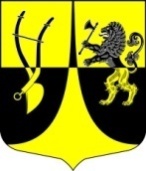                    Совет депутатов      Муниципального образования«Пустомержское сельское поселение»Кингисеппского муниципального района           Ленинградской области188479, Ленинградская область,Кингисеппский районБольшая Пустомержаулица Оболенского дом 68Телефон\факс 64-366Телефон 64-465, 64-432от 20.09.2021 годаИсторическая справкаСовета депутатов муниципального образования «Пустомержское сельское поселение»Кингисеппского муниципального района          17.10.2005 года Совет депутатов муниципального образования Пустомержского административного округа Кингисеппского муниципального района Ленинградской области первого созыва избран в составе 10 человек:Апанасова Н.П. – депутат округа № 1;Брагин В.А. – депутат округа № 2;Виноградова Л.Н. – депутат округа № 6;Гришкин Н.Н. – депутат округа № 10;Денисюк В.В. – депутат округа № 5;Жарова Л.К. – депутат округа № 7;Иванова М.В - депутат округа № 9Скороход И.П. – депутат округа № 8;Селантьева А.С. – депутат округа № 3;Скрыльникова В.М. – депутат округа № 4.Протоколом № 1 от 17.10.2005 года главой муниципального образования Пустомержского административного округа избран депутат округа № 5 – Денисюк В.В., заместителем главы избран – депутат округа № 2 – Брагин В.А.. Избран депутат в Совет депутатов муниципального образования Кингисеппский муниципальный район – депутат округа № 7 – Жарова Л.К.  Основание: Закон от 06.10.2003 года № 131-ФЗ «Об общих принципах организации местного самоуправления в Российской Федерации».        С 01.01.2006 года - Совет депутатов муниципального образования «Пустомержское сельское поселение» муниципального образования «Кингисеппский муниципальный район» Ленинградской области .С 01.01.2006 года – администрация Пустомержского административного округа муниципального образования «Кингисеппский район» преобразована в администрацию муниципального образования «Пустомержское сельское поселение» муниципального образования «Кингисеппский муниципальный район» Ленинградской области.Основание : Областной закон от 28.10.2004 г. № 81-оз «Об установлении границ и наделении соответствующим статусом муниципального образования Кингисеппский муниципальный район и муниципальных образований в его составе».        С 23.10.2009 года – Совет депутатов муниципального образования «Пустомержское сельское поселение» Кингисеппского муниципального района Ленинградской области второго созыва в составе 10 человек:Жарова Л.К. – депутат округа № 1Шевелев М.И.- депутат округа № 2Гурченко С.В. – депутат округа № 3Маюк Н.А. – депутат округа № 4Макарова Е.И. – депутат округа № 5Васильев С.В. – депутат округа № 6Запорожан М.А. – депутат округа № 7Апанасова Н.П. – депутат округа № 8Баданина Н.Ф.- депутат округа № 9Виноградова Л.Н. – депутат округа № 10    Протоколом № 1 от 23.10.2009 года главой муниципального образования «Пустомержское сельское поселение» избран депутат округа № 3 – Гурченко С.В., заместителем главы избран – депутат округа № 3 – Жарова Л.К.. Избран депутат в Совет депутатов муниципального образования «Кингисеппский муниципальный район» – депутат округа № 6 – Васильев С.В.        Основание : Временный регламент Совета депутатов МО «Пустомержское сельское поселение» Кингисеппского муниципального района Ленинградской области , утвержденный решением Совета депутатов МО «Пустомержское сельское поселение» № 1 от 23.10.2009 года , Устав муниципального образования «Пустомержское сельское поселение»;        С 01.01.2011 года переход от бюджетного типа учреждения в казенное ,организационно – правовая форма – учреждение, администрация муниципального образования «Пустомержское сельское поселение» Кингисеппского муниципального района Ленинградской области.        Основание : Федеральный закон Российской Федерации от 08.05.2010 г. № 83-ФЗ "О внесении изменений в отдельные законодательные акты Российской Федерации в связи с совершенствованием правового положения государственных (муниципальных) учреждений" , Устав зарегистрирован Управлением Министерства юстиции Российской Федерации по Санкт-Петербургу и Ленинградской области 15.06.2009 г. , государственный регистрационный номер 475073072009001. На основании Устава администрации МО «Пустомержское сельское поселение» МО «Кингисеппский муниципальный район» Ленинградской области переименована в администрацию муниципального образования «Пустомержское сельское поселение» Кингисеппского муниципального района Ленинградской области. Этим же решением признан утратившим силу Устав муниципального образования «Пустомержское сельское поселение» муниципального образования «Кингисеппский муниципальный район» Ленинградской области от 25.12.2005 г. государственный регистрационный номер RU 475073072010001 от 20.05.2010 г. внесены изменения в Устав МО «Пустомержское сельское поселение» Кингисеппский муниципальный район Ленинградской области ,          В соответствии с Федеральным законом «О государственной регистрации юридических лиц» Межрайонной инспекцией Федеральной налоговой службы № 3 по Ленинградской области в Единый государственный реестр юридических лиц 05.03.2010 г. внесена запись о государственной регистрации изменений, вносимых в учредительные документы юридического лица ; Администрация муниципального образования «Пустомержское сельское поселение» Кингисеппского муниципального района Ленинградской области, основной государственный регистрационный номер 1054700340420 (свидетельство  о внесении записи в Единый государственный реестр юридических лиц : серия 47 № 002916581 от 05.03.2010 года.        31.01.2011 года Решением Совета депутатов муниципального образования «Пустомержское сельское поселение» Кингисеппского муниципального района Ленинградской области № 1 от 31.01.2011 года утверждено Положение о гербе -  официального символа  муниципального образования «Пустомержское сельское поселение» Кингисеппского муниципального района Ленинградской области : 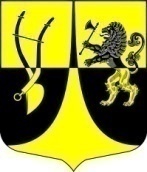               14.09.2014 года состоялись выборы в органы местного самоуправления по десяти одномандатным избирательным округам третьего созыва , избрано 10 депутатов:Жарова Л.К. –депутат округа № 1Загребина Т.П. – депутат округа № 2Орлов М.И.- депутат округа № 3Барсуков Д.А. – депутат округа № 4Иванова М.В. – депутат округа № 5Васильев С.В. – депутат округа № 6Запорожан М.А. – депутат округа № 7Вангонен О.Г. – депутат округа № 8Савлук М.А -  депутат округа № 9Горевой В.М - депутат округа № 10  Протоколом № 1 от 22.09.2014 года главой муниципального образования «Пустомержское сельское поселение» Кингисеппского муниципального района Ленинградской области избран депутат округа № 4 – Барсуков Д.А., заместителем главы избран – депутат округа № 6 – Васильев С.В.. Избран депутат в Совет депутатов муниципального образования «Кингисеппский муниципальный район» – депутат округа № 8 – Вангонен О.Г..Основание : Временный регламент Совета депутатов МО «Пустомержское сельское поселение» Кингисеппского муниципального района Ленинградской области , утвержденный решением Совета депутатов МО «Пустомержское сельское поселение» № 1 от 22.09.2014 года , Устав МО «Пустомержское сельское поселение» Кингисеппский муниципальный район Ленинградской области ( с изменениями).              12.09.2019 года состоялись выборы в органы местного самоуправления по десяти одномандатным избирательным округам четвертого созыва , избрано 10 депутатов:Ларионова Анна Александровна – депутат округа № 1Демидова Ларса Сергеевна – депутат округа № 2Сухар Олег Борисович.- депутат округа № 3Тюляндина Марина Сергеевна – депутат округа № 4Медведева Елена Николаевна – депутат округа № 5Туркин Павел Сергеевич – депутат округа № 6Шконда Сергей Захарович – депутат округа № 7Иванова Марина Владимировна – депутат округа № 8Барсуков Дмитрий Анатольевич -  депутат округа № 9Яковлев Олег Анатольевич - депутат округа № 10  Протоколом № 1 от 12.09.2019 года главой муниципального образования «Пустомержское сельское поселение» Кингисеппского муниципального района Ленинградской области избран депутат округа № 9 – Барсуков Д.А., заместителем главы избран – депутат округа № 8 – Иванова М.В. Избран депутат в Совет депутатов муниципального образования «Кингисеппский муниципальный район» – депутат округа № 6 – Туркин П.С..Основание : Временный регламент Совета депутатов МО «Пустомержское сельское поселение» Кингисеппского муниципального района Ленинградской области , утвержденный решением Совета депутатов МО «Пустомержское сельское поселение» № 1 от 12.09.2019 года , Устав МО «Пустомержское сельское поселение» Кингисеппский муниципальный район Ленинградской области ( с изменениями).              19.09.2021 года состоялись выборы в органы местного самоуправления по двум одномандатным избирательным округам четвертого созыва (сложили свои полномочия два депутата ; округа № 6  - Туркин Паел Сергеевич и округа № 8 – Иванова Марина Владимировна ) , избрано 2 депутата:Паршин Юрий Петрови – депутат округа № 6Рябова Наталья Викторовна – депутат округа № 8Глава муниципального образования«Пустомержское сельское поселение» Кингисеппского муниципального районаЛенинградской области                                                                       Барсуков Д.А.